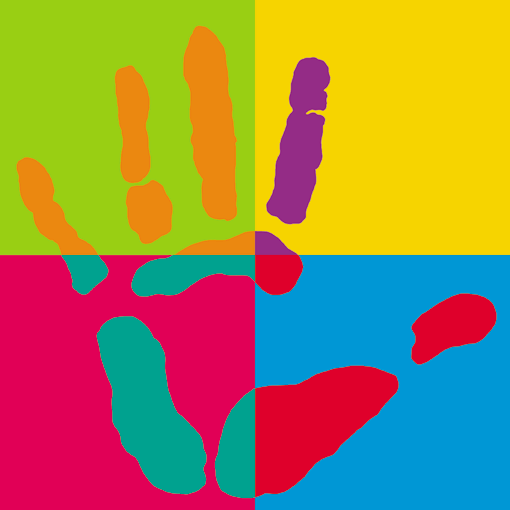 Demande de reconnaissanced’un réseau de lutte contre la pauvreté en WallonieDocument à renvoyer par courrier et par courriel à la DiCS au plus tard le 18 avril 2014DiCSService Public de WalloniePlace Joséphine Charlotte, 2B-5100	JAMBESTél :081/32.13.45 - Fax : 081/32.16.06 Courriel :DiCS@spw.wallonie.beSite : http://cohesionsociale.wallonie.be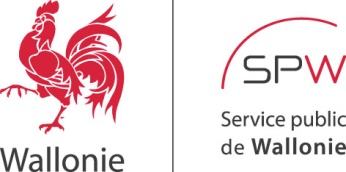 IDENTIFICATIONDénomination :  Forme juridique : Objet social :  Siège social Adresse :Téléphone :Courriel :Siège d’activité (à compléter si différent du siège social)Adresse :Téléphone :Courriel :Composition de l’Assemblée généraleComposition du Conseil d’administration Composition de l’équipePROJET / BUDGETDescription du projet qui sera développé dans le programme d’actions pluriannuelBudget prévisionnelATTESTATIONS’engage à fédérer, sur une base volontaire, le monde associatif engagé dans la lutte contre la pauvreté et l’appauvrissement, et contre les inégalités sociales, pour créer les synergies et la représentation utiles à la mission ;S’engage à organiser, pratiquer et favoriser la participation des populations qui vivent dans la pauvreté et l’appauvrissement engagées dans une lutte pour un changement collectif durable ;S’engage à travailler à la reconnaissance concrète des connaissances et de l’intelligence citoyenne et collective des populations qui connaissent ou ont connu la pauvreté et/ou l’appauvrissement ; s’appuyant sur ladite reconnaissance, renforcer la lutte contre la pauvreté, la promotion d’une prospérité partagée et plus de justice sociale ;S’engage à formuler des recommandations au Gouvernement wallon, ainsi qu’au Parlement wallon concernant la lutte contre la pauvreté et l’appauvrissement et tenir un rôle de veille active sur le suivi et l’évaluation de la mise en œuvre desdites recommandations ;S’engage à promouvoir en partenariat avec les pouvoirs publics (notamment avec les CPAS, les Relais sociaux), avec les personnes vivant dans la pauvreté et l’appauvrissement, avec le monde associatif, avec les acteurs économiques et sociaux, une dynamique de lutte contre la pauvreté et l’appauvrissement et favoriser la prospérité partagée par et pour toutes et tous ;S’engage à jouer un rôle de sensibilisation, d’information et de formation du grand public et de la société civile.Pour l’ASBL (dénomination)     ……………………………………………………………………………. ,              (Nom, titre et signature)ANNEXEVeuillez joindre les documents suivants à votre demande de reconnaissance :Rapports d’activité pour les 3 dernières années.Dénomination de l’association représentéeForme juridique de l’association Objet social de l’association Fonction au sein du CAExpert du vécu(oui/non)Dénomination de l’association représentéeNom/PrénomStatutFonctionDirectionSecrétariat/Gestion administrativeDéveloppement de projetDéveloppement de projetDéveloppement de projetCommunicationAutre (précisez),